OverviewL & M Machining Center Inc. is a full service machining from rapid prototype to production.The company utilizes state of the art technology and a talented,  innovative and dedicated team to work with customer requirements, quality standards to manufacture finished products.L & M Machining Center Inc. incorporates 3D Additive Manufacturing to expedite new product development as a gateway to our high precision machining processes. Our systems and staffing are designed to be flexible in producing low volume, high mix, batch size runs and assemblies to medium production needs to strenuous quality standards with the assistance of our multi-tasking C.N.C. machines in a Kaizen culture.  AboutFounded in 1987, L & M Machining Center Inc. is a veteran-own small business (VOSB), built on a foundation of quality with extensive machining expertise. Customers range from start-ups to Fortune 500 in electronics, medical, telecom, industrial, energy, defense and aerospace industries.Certifications – Quality Management SystemsISO 9001 RegisteredISO 13485 Medical Devices RegisteredThe company utilizes state of the art technology and a talented,  innovative and dedicated team to work with customer requirements, quality standards to manufacture finished products.L & M Machining Center Inc. incorporates 3D Additive Manufacturing to expedite new product development as a gateway to our high precision machining processes. Our systems and staffing are designed to be flexible in producing low volume, high mix, batch size runs and assemblies to medium production needs to strenuous quality standards with the assistance of our multi-tasking C.N.C. machines in a Kaizen culture.  AboutFounded in 1987, L & M Machining Center Inc. is a veteran-own small business (VOSB), built on a foundation of quality with extensive machining expertise. Customers range from start-ups to Fortune 500 in electronics, medical, telecom, industrial, energy, defense and aerospace industries.Certifications – Quality Management SystemsISO 9001 RegisteredISO 13485 Medical Devices RegisteredThe company utilizes state of the art technology and a talented,  innovative and dedicated team to work with customer requirements, quality standards to manufacture finished products.L & M Machining Center Inc. incorporates 3D Additive Manufacturing to expedite new product development as a gateway to our high precision machining processes. Our systems and staffing are designed to be flexible in producing low volume, high mix, batch size runs and assemblies to medium production needs to strenuous quality standards with the assistance of our multi-tasking C.N.C. machines in a Kaizen culture.  AboutFounded in 1987, L & M Machining Center Inc. is a veteran-own small business (VOSB), built on a foundation of quality with extensive machining expertise. Customers range from start-ups to Fortune 500 in electronics, medical, telecom, industrial, energy, defense and aerospace industries.Certifications – Quality Management SystemsISO 9001 RegisteredISO 13485 Medical Devices Registered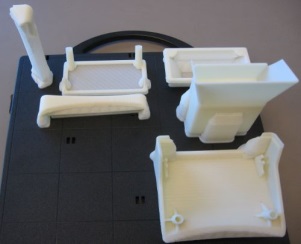 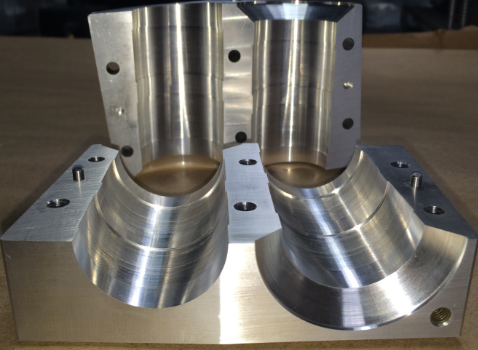 The company utilizes state of the art technology and a talented,  innovative and dedicated team to work with customer requirements, quality standards to manufacture finished products.L & M Machining Center Inc. incorporates 3D Additive Manufacturing to expedite new product development as a gateway to our high precision machining processes. Our systems and staffing are designed to be flexible in producing low volume, high mix, batch size runs and assemblies to medium production needs to strenuous quality standards with the assistance of our multi-tasking C.N.C. machines in a Kaizen culture.  AboutFounded in 1987, L & M Machining Center Inc. is a veteran-own small business (VOSB), built on a foundation of quality with extensive machining expertise. Customers range from start-ups to Fortune 500 in electronics, medical, telecom, industrial, energy, defense and aerospace industries.Certifications – Quality Management SystemsISO 9001 RegisteredISO 13485 Medical Devices RegisteredThe company utilizes state of the art technology and a talented,  innovative and dedicated team to work with customer requirements, quality standards to manufacture finished products.L & M Machining Center Inc. incorporates 3D Additive Manufacturing to expedite new product development as a gateway to our high precision machining processes. Our systems and staffing are designed to be flexible in producing low volume, high mix, batch size runs and assemblies to medium production needs to strenuous quality standards with the assistance of our multi-tasking C.N.C. machines in a Kaizen culture.  AboutFounded in 1987, L & M Machining Center Inc. is a veteran-own small business (VOSB), built on a foundation of quality with extensive machining expertise. Customers range from start-ups to Fortune 500 in electronics, medical, telecom, industrial, energy, defense and aerospace industries.Certifications – Quality Management SystemsISO 9001 RegisteredISO 13485 Medical Devices RegisteredThe company utilizes state of the art technology and a talented,  innovative and dedicated team to work with customer requirements, quality standards to manufacture finished products.L & M Machining Center Inc. incorporates 3D Additive Manufacturing to expedite new product development as a gateway to our high precision machining processes. Our systems and staffing are designed to be flexible in producing low volume, high mix, batch size runs and assemblies to medium production needs to strenuous quality standards with the assistance of our multi-tasking C.N.C. machines in a Kaizen culture.  AboutFounded in 1987, L & M Machining Center Inc. is a veteran-own small business (VOSB), built on a foundation of quality with extensive machining expertise. Customers range from start-ups to Fortune 500 in electronics, medical, telecom, industrial, energy, defense and aerospace industries.Certifications – Quality Management SystemsISO 9001 RegisteredISO 13485 Medical Devices Registered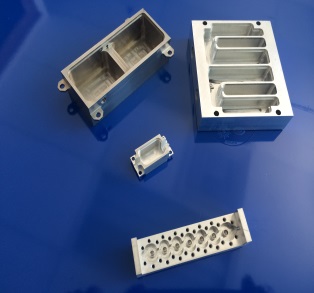 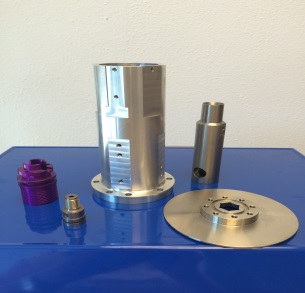 The company utilizes state of the art technology and a talented,  innovative and dedicated team to work with customer requirements, quality standards to manufacture finished products.L & M Machining Center Inc. incorporates 3D Additive Manufacturing to expedite new product development as a gateway to our high precision machining processes. Our systems and staffing are designed to be flexible in producing low volume, high mix, batch size runs and assemblies to medium production needs to strenuous quality standards with the assistance of our multi-tasking C.N.C. machines in a Kaizen culture.  AboutFounded in 1987, L & M Machining Center Inc. is a veteran-own small business (VOSB), built on a foundation of quality with extensive machining expertise. Customers range from start-ups to Fortune 500 in electronics, medical, telecom, industrial, energy, defense and aerospace industries.Certifications – Quality Management SystemsISO 9001 RegisteredISO 13485 Medical Devices RegisteredThe company utilizes state of the art technology and a talented,  innovative and dedicated team to work with customer requirements, quality standards to manufacture finished products.L & M Machining Center Inc. incorporates 3D Additive Manufacturing to expedite new product development as a gateway to our high precision machining processes. Our systems and staffing are designed to be flexible in producing low volume, high mix, batch size runs and assemblies to medium production needs to strenuous quality standards with the assistance of our multi-tasking C.N.C. machines in a Kaizen culture.  AboutFounded in 1987, L & M Machining Center Inc. is a veteran-own small business (VOSB), built on a foundation of quality with extensive machining expertise. Customers range from start-ups to Fortune 500 in electronics, medical, telecom, industrial, energy, defense and aerospace industries.Certifications – Quality Management SystemsISO 9001 RegisteredISO 13485 Medical Devices RegisteredThe company utilizes state of the art technology and a talented,  innovative and dedicated team to work with customer requirements, quality standards to manufacture finished products.L & M Machining Center Inc. incorporates 3D Additive Manufacturing to expedite new product development as a gateway to our high precision machining processes. Our systems and staffing are designed to be flexible in producing low volume, high mix, batch size runs and assemblies to medium production needs to strenuous quality standards with the assistance of our multi-tasking C.N.C. machines in a Kaizen culture.  AboutFounded in 1987, L & M Machining Center Inc. is a veteran-own small business (VOSB), built on a foundation of quality with extensive machining expertise. Customers range from start-ups to Fortune 500 in electronics, medical, telecom, industrial, energy, defense and aerospace industries.Certifications – Quality Management SystemsISO 9001 RegisteredISO 13485 Medical Devices RegisteredNC Programing & Machine Tools5 Axis Machining5 axis vertical machining centers5 axis multi-tasking lathes4 axis horizontal machining centers C.N.C. Lathes with auto loaders2" through hole, 10" chuckingC.N.C. Vertical Machining centers16" x 30" work areaComplete line of C.N.C. and conventional support equipmentMaterials: AluminumPlasticStainless SteelSteelBrassTitaniumHigh temp alloysNC Programing & Machine Tools5 Axis Machining5 axis vertical machining centers5 axis multi-tasking lathes4 axis horizontal machining centers C.N.C. Lathes with auto loaders2" through hole, 10" chuckingC.N.C. Vertical Machining centers16" x 30" work areaComplete line of C.N.C. and conventional support equipmentMaterials: AluminumPlasticStainless SteelSteelBrassTitaniumHigh temp alloysCompetenciesPrototypingDevelopment (New Product or Redesigns)3D Additive Manufacturing (Stratasys FDM)CNC Turning, Milling and DrillingPrecision Inspection/CMMBatch Run productionShort Run jobsLong Run jobsWork from your Solid Models/CAD file to reduce cost and provide superior quality productsSpecific Codes:D&B: 14-303-7005SIC Code: 3599NAICS Code: 332710We ship InternationallyCompetenciesPrototypingDevelopment (New Product or Redesigns)3D Additive Manufacturing (Stratasys FDM)CNC Turning, Milling and DrillingPrecision Inspection/CMMBatch Run productionShort Run jobsLong Run jobsWork from your Solid Models/CAD file to reduce cost and provide superior quality productsSpecific Codes:D&B: 14-303-7005SIC Code: 3599NAICS Code: 332710We ship InternationallyCompetenciesPrototypingDevelopment (New Product or Redesigns)3D Additive Manufacturing (Stratasys FDM)CNC Turning, Milling and DrillingPrecision Inspection/CMMBatch Run productionShort Run jobsLong Run jobsWork from your Solid Models/CAD file to reduce cost and provide superior quality productsSpecific Codes:D&B: 14-303-7005SIC Code: 3599NAICS Code: 332710We ship InternationallyL&M Machining Center Inc.Our computerized management system allows us to run production 24 hours a day, five days a week.L&M Machining Center Inc.Our computerized management system allows us to run production 24 hours a day, five days a week.L&M Machining Center Inc.Our computerized management system allows us to run production 24 hours a day, five days a week.L&M Machining Center Inc.Our computerized management system allows us to run production 24 hours a day, five days a week.L&M Machining Center Inc.Our computerized management system allows us to run production 24 hours a day, five days a week. “Using Quality as a Source of Economy” “Using Quality as a Source of Economy” “Using Quality as a Source of Economy” “Using Quality as a Source of Economy”